MOD. AAl Dirigente ScolasticoI.C. di Belvedere Marittimo Il/la sottoscritto/a……………………………………………………………….……………………personale	DOCENTE SCUOLA	INFANZIA	PRIMARIA	SECONDARIA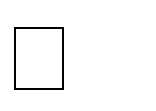 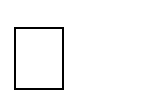 ATA profilo ……………………………………….titolare presso codesto Istituto, ai fini dell’aggiornamento della graduatoria interna d’istituto per l’ a.s. 2023/2024DICHIARAsotto la propria responsabilità:che, relativamente all'aggiornamento della graduatoria interna, NULLA E' VARIATO RISPETTO ALL'ANNO PRECEDENTE, ed in particolare si confermano i dati per le esigenze di famiglia.che in relazione ai titoli, alle esigenze di famiglia, ai servizi e/o alle dichiarazioni sulla base dei quali è stata compilata la graduatoria di istituto al fine della determinazione dei soprannumerari dell’a.s. 2022/2023, sono intervenute le variazioni trascritte nella scheda all. 1.Si allega autocertificazione.Documenti già in possesso dell’ufficio.Data 	Firma  	